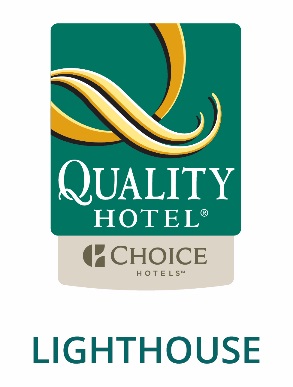 ACN 151 952 680   ABN 32 151 952 680LIGHTHOUSE KEEPER PTY LTD Trading As QUALITY HOTEL LIGHTHOUSEAPPLICATION FOR CREDITAccount Strictly 14 Days					Date Bank DetailsBusiness DetailsOwnership Details   Charges approved for (please specify):Trade References**Minimum 3 trade referencesCredit Limit Requested$___________________________ per month        Signature __________________________________ Approved ________________________________________   	Date ____ / ____ / ____AR Code ________________________________________ 		Date ____ / ____ / ____Confirmation Letter  	CC Accounts					Date ____ / ____ / ____			ReservationsTerms of Trading AgreementThe Agreement:1. The customer hereby warrants that the information comprised on the Application for Credit hereto is true, accurate and correct and supplied for the purpose of obtaining credit.2. The customer warrants that the person’s signatures appearing on this agreement are fully authorised by the customer to apply for credit and execute this agreement.3. The customer agrees to adhere to the terms and conditions of this agreement.4. In the event of the Quality Hotel Lighthouse granting credit facilities to the customer then the following terms shall apply:- All accounts are to be settled in full within fourteen (14) days of the guest departure date.That should the customer default in the payment of any monies due under this agreement then all monies due to the Quality Hotel Lighthouse shall immediately become due payable and shall be paid by the customer with SEVEN (7) DAYS of the date of demand and Lighthouse Beach Resort shall be entitled to charge interest calculated on a daily basis at the rate of 15% per annum on all overdue accounts from the date of due payment until the date of actual payment.Any expenses, costs or disbursements incurred by Quality Hotel Lighthouse in recovering any outstanding monies including debt collection agency fees and solicitors’ costs shall be paid by the customer, providing that those fees do no exceed the scale charges as charged by that debt collection agency/solicitor.Quality Hotel Lighthouse shall be entitled without notice to terminate any credit arrangements with the customer in the event of the customer defaulting on any of the terms and conditions herein contained.Change of Authorisation – should any authorised person be no longer eligible for credit then Quality Hotel Lighthouse will be notified immediately. The company is liable for any credit extended to authorised personnel until Quality Hotel Lighthouse is notified in writing of any changes.The parties having read and understood the terms and conditions above, agree that with the event of credit facilities being granted then such credit facilities shall be on the terms and conditions appearing above:-Please note credit applications will be reviewed annually.Signature:__________________________________________        Date: ______ /______ /______Printed Name (in full)_______________________________________________________________Position:__________________________________________________________________________Company:_________________________________________________________________________	Registered Name of BusinessRegistered Name of BusinessABNABNTrading as (if applicable)Trading as (if applicable)Trading as (if applicable)Trading as (if applicable)Registered OfficeRegistered OfficeRegistered OfficeRegistered OfficeCityStateStateP/CPhoneFaxFaxMobileEmailEmailEmailBankBranchBSB #Account #Type of BusinessType of BusinessType of BusinessDate EstablishedDate EstablishedPostal AddressPostal AddressPostal AddressPostal AddressPostal AddressCityStateStateStateP/CAccountant ContactAccountant ContactAccountant PhoneAccountant PhoneAccountant PhoneFull NameFull NameFull NamePositionPositionPositionHome AddressHome AddressHome AddressHome AddressHome AddressHome AddressCityStateStateStateStateP/CFull NameFull NamePositionPositionPositionPositionHome AddressHome AddressHome AddressHome AddressHome AddressHome AddressCityStateStateStateP/CP/CAccommodation onlyTelephone CallsAllPay to view moviesAccommodation & BreakfastInternet chargesRoom ServiceMealsMini barBeverageLaundry/Dry cleaningCompany NameContact NamePhoneFaxEmailCompany NameContact NamePhoneFaxEmailCompany NameContact NamePhoneFaxEmail